                                                                                  2016                                                                                                                                                    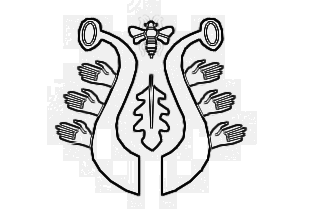 DUBSKÉ LISTY    ledenVážení spoluobčané      Stojíme na prahu nového roku a upínáme k němu své touhy            a naděje. Je přáním nás všech, aby byl lepší než ten starý.                    Zastupitelstvo městyse Dub se bude snažit, aby pokud možno opravdu lepší byl.     Jako každý rok nás čeká boj o peníze z nejrůznějších dotačních titulů, a to zejména o peníze na vodovod v Dubské Lhotě. Další investice budeme směřovat k údržbě a opravám nemovitostí v majetku městyse a k obnově infrastruktury.        Výraznou změnu v tomto roce přinese nový systém v nakládání      s TDO. Bude na nás všech, abychom tento přechod zvládli co možná nejlépe.      Samozřejmostí zůstává podpora všech organizací a spolků, které    v Dubu fungují.      Jménem městyse Dub si dovoluji Vám popřát do nového roku hlavně pevné zdraví, štěstí, životní spokojenost a mnoho úspěchů zejména ve Vašem osobním životě.Václav Novák, starosta městyse Informace z Úřadu městyse DubUsnesení č. 8/2015z jednání zastupitelstva městyse Dub konaného dne 21. 12. 2015Zastupitelstvo městyse Dub schvaluje:1)       ověřovatele zápisu: Mgr. Dana Žílová, Pavel Matuška, zapisovatel: Jitka Kohutová2)       program – pozvánku3)      vyrovnaný Rozpočet na rok 2016 výši příjmů 6.529.000,- Kč, celkových výdajů 6.061.000,- Kč a financování – splátka úvěrů 468.000,- Kč. V rozpočtu je na školství ve výdajové části vyčleněno 625.000,- Kč. Závazným ukazatelem z toho je na provoz 450.000,- Kč    Do rozpočtu není zahrnut přebytek hospodaření z minulých let. 4)       příspěvky z rozpočtu Městyse Dub na rok 2016: Impakt Společnosti pro aktivizaci periferií: finanční příspěvek ve výši 70.000,- Kč, STROOM, o.p.s., Dub: finanční příspěvek ve výši 30.000,- Kč, TJ Dub: finanční příspěvek ve výši 40.000,- Kč  5)       prodloužení nájemní smlouvy paní Evě Grillové na dobu 3 měsíců. Pokud budou zaplaceny všechny poplatky, opět nájemní smlouvu prodloužit6)        schvaluje paní Ivetě Matunové výpověď z bytu k 30. 11. 2015 7)       na začátku ledna 2016 bude svolána domovní schůze s volbou nového domovníka      na č. p. 22 v Dubu8)       paní Vladimíře Šafářové splátkový kalendář ve výši 1.000,- Kč9)       paní Mgr. Daně Žílové úpravu nájemného od 1. 1. 2016 z důvodu nevyužívání pokoje v prostorách půdy10)    pronájem pozemku KN 434/3, k. ú. Dub panu Soumarovi, cena: 5,- Kč/m2/rok11)    podnájem pozemku KN 7/1, k. ú. Dub paní Marii Zeleňakové. Cena:1.432,- Kč/rok. Jelikož se na pozemku nachází zeď v havarijním stavu, bude smlouva vypracována                 a podepsána až po její opravě.12)    vyvěšení záměru na prodej pozemku č. St. 31/1, k. ú. Dubská Lhota13)    neschválit objednávku a smlouvu od dodavatele ATLAS consulting, spol. s.r.o. na využívání právního informačního systému CODEXIS14)    dofinancování mzdových nákladů ZŠ Dub za prosinec 2015 ve výši 220.000,- Kč, jelikož ZŠ byla schválena výjimka z počtu žáků15)    smlouvu o převodu odpadu do vlastnictví a o poskytování služeb oprávněné osoby v oblasti nakládání s odpady na území městyse a místních částí od firmy RUMPOLD  - Vodňany, s.r.o. 16)    panu starostovi proplacení faktury za hovorné ve výši 2.332,- Kč i s DPH/rok 201517)    schvaluje zvýšení nájemného v nebyt. prostorách na č. p. 109 v Dubu z 200,- Kč/měsíc na 1.000,- Kč/měsíc od ledna 2016 18)    dotační tituly od JčK na rok 2016: Podpora sportu: oprava elektroinstalace na hřišti,  Podpora výstavby a obnovy vodohospodářské  infrastruktury: vodovod Dubská Lhota19)    vyřazení majetku v majetku Městyse Dub z důvodu poškození nebo opotřebovanosti (seznam vyřazeného majetku je nedílnou součástí zápisu ZM) k datu 31. 12. 201520)    vyřazení majetku v majetku ZŠ a MŠ Dub z důvodu poškození nebo opotřebovanosti (seznam vyřazeného majetku je nedílnou součástí zápisu ZM) k datu 31. 12. 201521)    Dodatek  č. 6 ke Zřizovací listině č. j. 085/02-Řá ze dne 15. 10. 200222)    schvaluje předání movitého majetku ZŠ a MŠ Dub do správy  k 31. 12. 2015: Lehátko Dural MIDI 57x127x12         15 ks                       1.500,- Kč                      22.500,- KčMatrace molitan modrá 150x120x7     15 ks                          551,- Kč                         8.265,-Kč Šatna 8dvířková vysoká                         1 ks                       8.700,- Kč                         8.700,-KčŠatna 6dvířkova vysoká                         3 ks                       6.700,- Kč                       20.100,-KčSkříňka kombinovaná atyp                    1 ks                       4.700,- Kč                        4.700,- KčLavička příhrádková 120 cm délka        3 ks                       1.450,- Kč                        1.680,-KčLavička příhrádková 50 cm délka          2 ks                          840,- Kč                        4.350,-KčSkříňka otevřená atyp.                            1 ks                       1.520,- Kč                        1.520,-Kč23)    neschválit zvýšení platů neuvolněným zastupitelům městyse od 1. 1. 2016 o 3%Z našich škol      Sýkorka a její kamarádi      Poslední prosincovou středu jsme se vydali do Centra ekologické výchovy v Prachaticích na program Sýkorka a její kamarádi. Čekala nás pestrá a zajímavá ptačí říše. Společně jsme poznávali ptáčky podle stavby těla, všímali jsme si  čím se od sebe liší, poslouchali jejich nahrané hlasy. Už víme, co jim chutná i jak se zrodí nový ptáček. Pozorovali jsme živého hada, osmáky, rybičky, králíka. Nadchla nás velká sbírka zástupců ptačí říše, jejich hnízda, druhy budek    a krmítek. Osahali jsme si pštrosí, kachní, husí, čapí       i křepelčí vejce. Na konci jsme zkoumali části slepi-čího vajíčka a to se nám lí-bilo asi ze všeho nejvíc. Jenže prolézání umělou liščí norou stejně nic nepřeko-nalo. 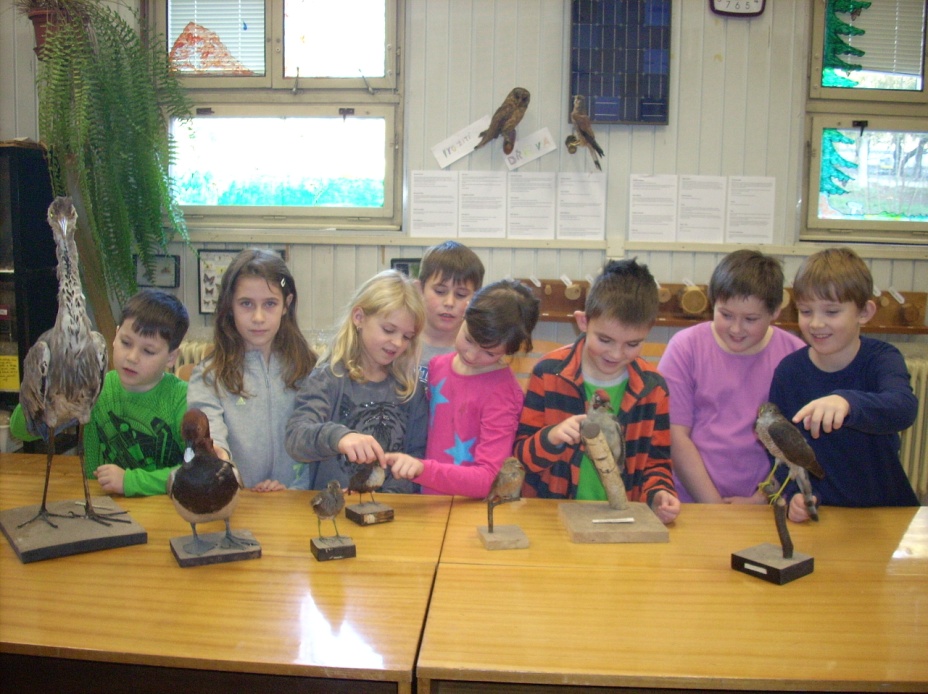 Když jsme odcházeli, paní lektorka o nás prohlásila, že jsme už praví ornitologové.No, posuďte sami: ,,Jaký ptáček nosí  zprávy a dopisy?“ ,,Přece pošťák!“žáci 2. a 3. ročníku, Mgr. Radka Matušková :::::::::::::::::::::::::::::::::::::::::::::::::::::::::::::::::::::::::::::::::::::::::::::::::::::::::::::::::Z Á P I SZákladní škola a Mateřská škola Dub oznamuje rodičům, že zápis dětí do 1. ročníku pro školní rok 2016 / 2017 se konáv pondělí 18. ledna 2016  od 14 hod. do 16 hod. v budově školy.Do 1. ročníku se zapisují děti, které do 31. srpna 2016 dovrší věku 6 let a děti po odkladu školní docházky.Rodiče nebo jiní zákonní zástupci, kteří přijdou s dítětem k zápisu, předloží rodný list dítěte.Charakteristika školy:Málotřídní škola rodinného typuOd 3. ročníku výuka anglického jazykaIntegrace – vzdělávání žáků se speciálními vzdělávacími potřebami V Dubu 4. 1. 2016						Mgr. Dana Žílová, ředitelka školyS T R O O M   D U B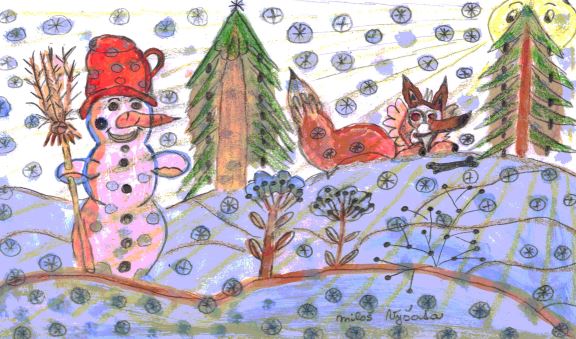 Šťastný, malovaný, pohádkový a zdravý rok 2016přeje STROOM Dub o.p.s. a  Bc. Pavla Čechová - ŠvepešováNenechte si jej zkazit ničím, co není pro život důležité. Selský rozum             a zdraví ať Vás provází po celý rok 2016.Pozvánky na akceZimní měsíce jsou již tradičně časem zábav a hlavně plesů. Této skutečnosti jsou si velmi dobře vědomi naši dobrovolní hasiči, a protože nejen prací (hašením hořících kontejnerů…) živ je hasič, pořádají pro vás Hasičský ples. Proto jsou všichni tancechtiví zváni v sobotu   30. 1. 2016 od 20 hod. do místního kulturního domu, kde k tanci a poslechu bude hrát kapela Přímý přenos. Blahopřejemek narozeninám panu Josefu Hronovi ze Dvorce, který oslaví 93 let. Do dalších let přejeme hlavně zdraví a pohodu v rodinném kruhu.Do života vítáme nového dubského občánka Jana Podzimka, který se stihnul narodil ještě koncem minulého roku. Do života mu přejeme jen to nejlepší a rodičům i bráškovi ať přináší jenom radost.Opustili násV prosinci minulého roku v nedožitých 86 letech zemřel pan Václav Provod z Javornice.      V minulých Listech jsme byli zváni na zámek a poté na Vánoční setkání na rynku. Sešlo se nás poměrně hodně a myslím, že všichni odcházeli spokojeni a naladěni na vánoční notu. Počasí bylo sice spíše jarní než vánoční, ale nikomu to myslím nevadilo, alespoň nám nebyla zima a při svařáku, vaflích a výborných koláčích jsme tak mohli se sousedy probrat vše důležité za uplynulý rok. Vánoční hra sehraná dětmi ze ZŠ na zámku se také líbila a byla náležitě odměněna potleskem všech přítomných.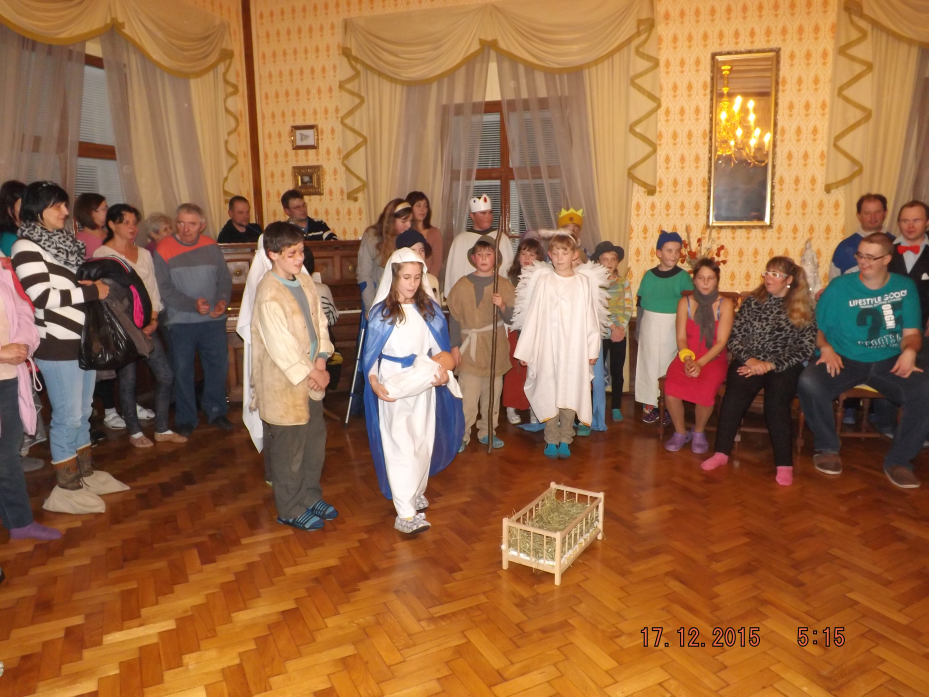       Nemohu nevzpomenout také krásnou vánoční mši v místním kostele. Tato boho-služba se stává v Dubu novou tradicí a začíná neodmyslitelně patřit k Štědrému večeru.      Všem, kteří se zasloužili    o zajištění a organizaci těchto vánočních akcí i všem těm, kteří si této snahy váží a zú-častnili se, patří dík.pro DL Marie MatuškováNěco málo z historieHistorie vodovodu v Javornici a v Dubské Lhotě      V předešlých vydáních našich Listů jsme vás seznámili s vodovodem v Dubu a dnes se společně podíváme do Javornice a Dubské Lhoty.Obě tyto obce neměly obecní vodovod, každá domácnost byla zásobována vodou z vlastní studně. Koncem padesátých let minulého století bylo v obou obcích založeno Jednotné země-dělské družstvo. V roce 1962 byla sloučena Jednotná zemědělská družstva Dub, Javornice, Dubská Lhota, Lipovice a tím vzniklo větší JZD  Dub. Toto JZD bylo i schopnější provádět větší stavební akce. Podmínkou bylo vybudování místních vodovodů, které by byly schopny zásobovat vodou nově vznikající ustájení dobytka (postavení čtyřřadého kravína v Dubské Lhotě bylo přímo podmíněno výstavbou místního vodovodu). V Javornici  JZD  postavilo vodovod v roce 1962 a v Dubské Lhotě v roce 1963. Oba vodovody byly převedeny do maje-tku Místního národního výboru v Dubu, který vznikl v roce 1963 sloučením obcí Dub, Javornice, Lipovice, Dubská Lhota, Konopiště, Dvorec a Borčice. V dalších letech pak bylo     v jednotlivých obcích provedeno potřebné rozšíření vodovodní sítě  pro napojení občanů.      V roce 1973 byla provedena rekonstrukce vodojemu v Javornici a v roce 1978 byly v akci „Z“ posíleny vodní zdroje v Dubské Lhotě.Oba tyto vodovody mají dodnes spoustu problémů, které musí Úřad městyse  Dub řešit, ale pro občany je příznivá cena vody.pro DL Alena Novákováa ještě několik důležitých informací městyse      V minulém čísle DL jste byli informováni o změně v ukládání i svozu domovního odpadu. Jakmile budou popelnice připraveny k vydávání občanům, budete okamžitě informováni. Zatím platí starý systém kontejnerů i jejich svozu.      Od nového roku se zvyšuje sazba za TDO v osadě Borčice na 500, Kč tak, jak je tomu všude v obci.      Všem dlužníkům, kteří včas nezaplatili za TDO a ani nereagovali na připomenutí v minulých Listech, byly zaslány upomínky a v průběhu ledna již budou rozesílány platební výměry s navýšením z 500,- Kč až na 1.500,- Kč.      16. 1. 2016 od 19 hod. v kulturním domě městyse se koná výroční členská schůze Sboru dobrovolných hasičů.***************************************************************************Začátkem ledna došla do Dubu smutná zpráva o úmrtí bývalého spoluobčana a předsedy MNV Dub 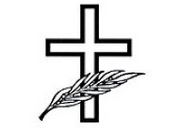                                       pana Stanislava Schneedörflera.Starší občané Dubu jistě vzpomenou jeho více jak desetiletého působení v Dubu ve funkci předsedy MNV. V době jeho činnosti ve funkci bylo vybudováno v akcích „Z“ mnoho nových staveb      a uděláno hodně estetických úprav, jak v Dubu, tak i v osadách, které v té době k Dubu patřily. Vzpomeňme alespoň některých: nová parková úprava celého náměstí, vybudování nového obecního úřadu, pošty, požární zbrojnice, Jednoty, prodejen v Lipovicích, Konopišti, Dubské Lhotě a Javornici, kulturního domu. Byl i aktivním členem Divadelního kroužku, jehož činnost podporoval a pomáhal rozvíjet.       Městys Dub panu Stanislavu Schneedörfleru za vše děkuje.Čest jeho památce******************************************************************************************Adresa redakce.: dubskelisty@centrum.czZpravodaj městyse Dub u Prachatic, vydává Městys Dub u Prachatic jako měsíčníkRedakce: Marie Matušková, Alena Nováková, Václav Novákuzávěrka do 25. v měsíci